Об отмене постановлений В связи с Соглашением о передаче осуществления части полномочий между Администрацией Ромашкинского сельсовета и Муниципальным учреждением Администрации муниципального образования Курманаевский район Оренбургской области:            1.Постановление администрации муниципального образования Ромашкинский сельсовет от 03.10.2022 № 69-п «Об утверждении Административного регламента предоставления муниципальной услуги «Выдача разрешения на строительство»» отменить.     	  2.Постановление администрации муниципального образования Ромашкинский сельсовет от 03.10.2022 № 70-п «Об утверждении административного регламента предоставления муниципальной услуги «Выдача разрешения на ввод в эксплуатацию объекта, строительство которого осуществлялось на основании выданного органом местного самоуправления разрешения на строительство»» отменить.3. Контроль за исполнением данного постановления оставляю за собой.4. Постановление вступает в силу после его официального опубликования и подлежит размещению на официальном сайте муниципального образования. Глава муниципального образования                                        С.Ю. АндрееваРазослано: в дело, районной администрации, прокурору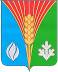 АдминистрацияМуниципального образованиясельское поселениеРомашкинский сельсоветКурманаевского районаОренбургской областиПОСТАНОВЛЕНИЕ               .02.2023 № -пПРОЕКТ